West Yorkshire Police & Crime Panel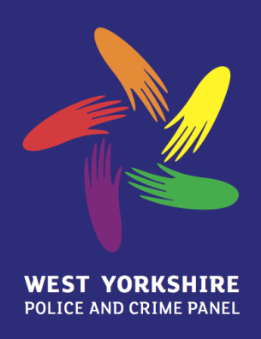 Room 20Town HallWakefield MDC      WF1 2HQTel: 01924 305323clare.elliott@awya.gov.uk	samantha.wilkinson@awya.gov.uk18th April 2013To: 	Members of the West Yorkshire Police and Crime Panel	Councillors Peter Box (Chair), Imran Hussain, Sarah Ferriby, Michael Walls, Pauline Nash, Steven Sweeney, Ken Smith, David Hall, Alison Lowe, Mohammed Iqbal, Les Carter,Jean Askew	Mr Roger Grasby, Mrs Jo SykesDear MemberMEETING OF THE WEST YORKSHIRE POLICE AND CRIME PANELFRIDAY, 26th APRIL I am pleased to invite you to attend a meeting of the West Yorkshire Police and Crime Panel, which will be held at 10:30am on Friday, 26TH April in the Old Restaurant, Town Hall, Wakefield.The Agenda for the meeting is detailed on the following page.Yours sincerely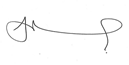 Joanne Roney OBEChief OfficerWest Yorkshire Police and Crime PanelAs a courtesty to colleagues, will you please ensure your mobile phones and pages are on silent prior to the start of the meeting.  Thank you.West Yorkshire Police and Crime Panel Friday April 26th, 10:30 – 12:00 pmOld Restaurant, Wakefield Town HallAgendaAcceptance of Apologies for Absence	2.	To approve, as a correct record, the minutes of the meeting of the Police and Crime Panel held  March 8th and deal with any  matters arising	For endorsementMinutes and Commissioner’s response to Panel’s report on Police and Crime Plan attached3.	To note any items which the Chair has agreed to add to the agenda on the grounds of urgency4.	Members’ Declaration of Interest	Members are reminded of the requirement to make an appropriate verbal Declaration at the meeting on any item(s) on the agenda in which they have an interest.  Having done so, Members are asked to complete a form detailing the Declaration, which will be available from the Committee and Members’ Services Officer at the meeting5.	Moving Forwards: Panel’s Work Programme	For discussion – Report attached6.	Commissioner’s Approach to ‘Crime’	Oral update – Sue Hall, West Yorkshire Criminal Justice Board	7.	Commissioner’s Partnership Executive Group	Oral update – Sue Hall, West Yorkshire Criminal Justice Board8.	Complaints 	Oral update 9.	Independent Audit Committee	Trevor Lake (Chair of the Independent Audit Committee) to attend at 11:15	Report attached	…………………………………………………………………………………………………………….	West Yorkshire Police and Crime Commissioner to attend at 11:30 am for Item 10 only10.	Regional and National Collaboration across Forces	For discussion – Report attached	…………………………………………………………………………………………………............11.	Forward Agenda Plan 2013				For information - Paper attached12.	Any Other Business 	Of which notice has been given13.	Date and Time of Next Meeting	Friday 7th June, 10:30 – 12:30